2018-19 HƯỚNG DẪN DÀNH CHO ĐƠN ĐĂNG KÝ BẰNG VIDEO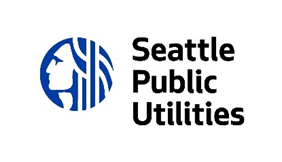 Nguồn Quỹ Đối Ứng Dành Cho Cộng Đồng Không Có Rác ThảiCác hồ sơ phải được nhận trước 5:00 giờ chiều 
Thứ Sáu ngày 23 tháng 2, năm 2018 .Đọc Bản hướng dẫn trước khi hoàn thành đơn đăng ký của quý vị. Quyết định xem quý vị có muốn gửi Đơn đăng ký bằng video (Video Application) hay Đơn đăng ký bằng văn bản (Print Application Form).Bước 1: Tạo Video của quý vịĐơn đăng ký video đã hoàn thành của quý vị phải có độ dài không quá 20 phút. Đây là thời lượng tối đa; những đoạn video ngắn hơn sẽ ổn. Nhóm đánh giá sẽ ngừng xem nội dung ở mức 20 phút.Các đơn đăng ký bằng video có thể được gửi bằng ngôn ngữ ưa thích của quý vị. SPU sẽ cung cấp dịch vụ biên dịch/phiên dịch.Đây không phải là cuộc thi sản xuất video. Giữ sao cho đơn giản. Các video được chụp bằng điện thoại của quý vị thì tốt, miễn là chất lượng âm thanh tốt là được. Đơn đăng ký của quý vị sẽ được xem xét về nội dung, không phải chất lượng sản xuất.Video của quý vị phải trả lời 7 câu hỏi sau:Mô tả Dự ánMô tả dự án đã đề xuất của quý vị, bao gồm: Quý vị muốn làm gìTại sao quý vị muốn làm điều đóDự án của quý vị ngăn ngừa chất thải như thế nàoDự án của quý vị giải quyết một hoặc nhiều yêu cầu như thế nào để:Mang tính sáng tạoVÀ/HOẶCThu hút sự tham gia của một hoặc nhiều cộng đồng sau: các cộng đồng da màu, người di dân, người tị nạn, người có thu nhập thấp, người khuyết tật, người cao niên, thanh niên, trẻ em, và/hoặc các doanh nghiệp nhỏVÀ/HOẶCGiúp đỡ các cộng đồng có nhu cầu:Các Hoạt động của Dự ánCác hoạt động và chiến lược cụ thể nào sẽ được quý vị sử dụng để đạt được các mục tiêu của dự án?Kết quả Dự ánKết quả nào được mong đợi từ dự án của quý vị? Bao gồm các tác động về chất thải, lợi ích cộng đồng hoặc những thay đổi cụ thể khác mà quý vị mong đợi.Đo lường sự thành côngQuý vị sẽ sử dụng những công cụ và chiến lược nào để đo lường sự thành công của dự án?Nhân sự Dự ánDự án của quý vị sẽ được bố trí nhân sự làm việc như thế nào? Bao gồm các nhân viên được trả lương, tình nguyện viên, và các đối tác trong cộng đồng sẽ đóng góp bằng vốn thời gian. Bên cạnh đó, cũng mô tả kiến thức, kỹ năng, kinh nghiệm làm việc có liên quan và những mối quan hệ cộng đồng mà nhóm của quý vị mang lại cho dự án.Sự Tham gia của Cộng đồngCác cộng đồng bị ảnh hưởng bởi dự án của quý vị sẽ tham gia vào việc lập kế hoạch và thực hiện dự án không? Nếu vậy, vui lòng giải thích cách thức như thế nào.Tác động Dài hạnDự án của quý vị sẽ được tiếp tục như thế nào để ngăn ngừa chất thải sau khi hoàn thành dự án? Ví dụ, dự án của quý vị sẽ chia sẻ phương pháp và kết quả để những người khác có thể thực hiện các dự án tương tự không? Hoặc dự án của quý vị sẽ tạo ra một công cụ mà những người khác có thể sử dụng để ngăn ngừa chất thải không? Hoặc cộng đồng sẽ được giáo dục sao cho họ sẽ tiếp tục ngăn ngừa chất thải?Bước 2: Đăng Video của quý vịĐăng đơn đăng ký bằng video của quý vị trực tuyến tại một địa điểm nào mà nhóm đánh giá tài trợ sẽ có thể xem nó.Sao chép liên kết tới video vào Bảng Tóm lược Dự án bên dưới.Bước 3: Hoàn thành Mẫu Dự toán Ngân sách cho Đơn đăng kýCung cấp ngân sách chi tiết cho dự án cần trợ cấp của quý vị trong Mẫu Dự toán Ngân sách cho Đơn đăng ký.Bước 4: Hoàn thành Bảng Tóm tắt Dự ánĐiền thông tin vào bảng tóm tắt dự án sau:Bước 5: Gửi Đơn đăng ký của quý vịSao chép và dán Bảng Tóm lược Dự án vào một email.Đính kèm Mẫu Dự toán Ngân sách cho Đơn đăng ký vào email (bắt buộc).Đính kèm các báo giá cho các chi phí được liệt kê trong bảng dự toán ngân sách (tùy chọn).Đính kèm hình ảnh hoặc bản đồ hỗ trợ đề xuất dự án của quý vị (tùy chọn).Các thư hỗ trợ có thể được yêu cầu đối với những ứng viên vào vòng chung kết. Đừng bao gồm các thư này trong đơn đăng ký của quý vị. Gửi email đơn đăng ký đã hoàn tất của quý vị tới địa chỉ wastefreegrants@seattle.gov.Liên kết tới đơn đăng ký bằng videoNgôn ngữ được sử dụng trong Video (ví dụ: tiếng Anh, tiếng Tây Ban Nha, v.v.)Tên Dự ánNgày Bắt đầu Dự áncó thể bắt đầu từ tháng 7 đến tháng 9 năm 2018Ngày Kết thúc Dự ánkhông muộn hơn 12 tháng sau ngày bắt đầuĐịa điểm nơi dự án sẽ diễn ra (ví dụ: khu phố, tên doanh nghiệp, tên tòa nhà, v.v.). Bao gồm địa chỉ đường phố và mã vùng nếu dự án sẽ diễn ra tại một địa điểm cụ thể.Tên Đương đơn, Tên Doanh Nghiệp, hoặc Tổ chứcĐịa chỉ Gửi thưThành phố, Tiểu bang, Mã bưu điệnNgười liên hệ Dự ánChức danhĐịa chỉ EmailSố Điện thoại Được chọn